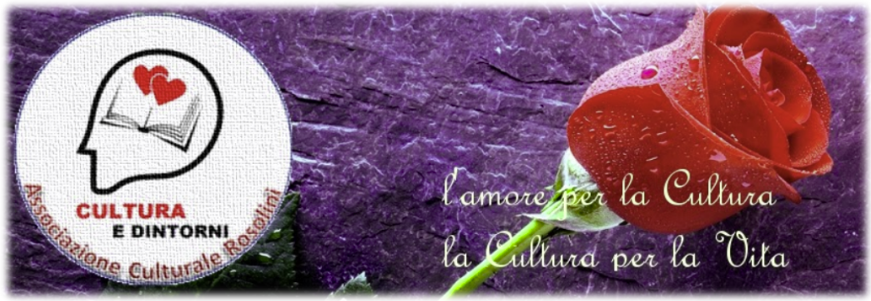 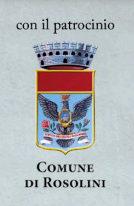 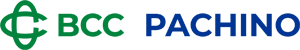 PREMIO NAZIONALE DI POESIA “SCRIPTA MANENT” - III EDIZIONE 2024BANDOL’Associazione Cultura e Dintorni di Rosolini, con il patrocinio del Comune di Rosolini e la sponsorizzazione della Banca di Credito Cooperativo di Pachino, indìce la terza edizione del concorso di poesia “SCRIPTA MANENT”. Il concorso è aperto a tutti, con SCADENZA al 23 marzo 2024.REGOLAMENTOArt.1 - TemaIl concorso è a “tema libero” e a sezione unica: “poesia”. Tale sezione si articola nelle seguenti categorie:Categoria A – Scuola Primaria;Categoria B – Scuola Secondaria I grado;Categoria C –Scuola Secondaria II grado;Categoria D - Adulti (a partire dal diciottesimo anno di età e non appartenenti alle categorie precedenti).Art.2 - PartecipantiPossono partecipare autori italiani e stranieri con proprie opere in lingua italiana edite o inedite. Sono accettate da una a tre poesie per autore, a tema libero, con non più di 35 versi ciascuna, di cui una sola sarà scelta dalla giuria. I partecipanti dovranno inoltre compilare, sottoscrivere e inviare, la scheda d’iscrizione allegata al presente bando. Solo per la Categoria D è previsto un contributo d’iscrizione di 15 euro complessivi.Art. 3 - Casi di esclusioneSaranno escluse tutte le opere non in lingua italiana, non leggibili o non dattiloscritte, o che presentino elementi di carattere razzista, xenofobo, denigratorio, pornografico, blasfemo, oppure di offesa alla morale e al senso civico comuni, nonché d’incitamento all’odio, alla violenza e alla discriminazione di ciascun tipo, o che fungano da proclami ideologici, partitici e politici. Le opere devono essere prive di segni di riconoscimento; pertanto non dovranno riportare né il nominativo dell’autore né l’eventuale suo nome d’arte, non dovranno essere scritte di pugno o recare segni di alcun genere, nemmeno sul foglio, o simili, mentre dovranno riportare in testa, sul margine sinistro del foglio, la “Categoria di appartenenza”, il “Titolo”, e la poesia. Il carattere di stampa finale sarà il “times new roman da 14 punti”, su foglio A4. Inoltre, partecipando al concorso, l’autore dichiara sotto la propria responsabilità che ogni opera inviata è frutto della propria ed esclusiva creatività. Diversamente a quanto sopra l’opera verrà esclusa.Art. 4 – Scadenza e modalità d’invioLa scadenza d’invio dei materiali (opere, scheda d’iscrizione compilata - e solo per la categoria adulti anche la ricevuta del contributo di partecipazione versato) è fissata al 23 marzo 2024. Le poesie concorrenti devono essere inviate in una sola tra le due seguenti modalità:Invio Cartaceo. Un’unica busta conterrà tre copie anonime e ben leggibili di ciascuna poesia inviata nelle modalità di cui agli artt. 2 e 3. La busta chiusa, inoltre, deve recare all’interno la scheda d’iscrizione e la ricevuta del contributo versato, quest’ultima solo per la categoria adulti. All’esterno della busta dovrà riportarsi la dicitura “PREMIO DI POESIA SCRIPTA MANENT - III EDIZIONE 2024, presso Associazione Cultura e Dintorni, via Alighieri n. 53 - 96019 Rosolini (SR)”. Come data di spedizione, al fine di accertare i termini di scadenza stabiliti, farà fede il timbro postale sulla busta;Invio tramite e-mail. Un’unica e-mail riporterà ciascuna poesia come singolo file allegato. Questo sarà in formato testo digitale (file.doc/docx), formato secondo le prescrizioni di cui agli artt. 2 e 3. Non sono ammessi riferimenti all’autore. L’indirizzo di posta elettronica di inoltro è “cultedint@gmail.com”, indicando come oggetto la dicitura “Premio di Poesia Scripta Manent - III Edizione” e come corpo del testo dell’email il numero complessivo di poesie allegate. Sono altresì da allegare all’e-mail, in formato foto digitale o equivalenti (esempio PDF) la scheda d’iscrizione e la ricevuta del contributo versato di 15 euro complessivi, quest’ultima solo per la categoria adulti. Il tutto sarà da inviare entro e non oltre le h24:00 del 23 marzo 2024.Articolo 5 – Contributo di partecipazioneLa partecipazione al Premio per le categorie A-B-C è gratuita, mentre per la categoria D (Adulti) è richiesto un contributo di € 15,00 (Euro Quindici) tramite BONIFICO su carta Postepay Evolution, alle seguenti coordinate:IBAN: IT 12K3608105138245376145382 – BIC / SWIFT: BPPIITRRXXXIntestazione: Blandino GiuseppeCausale: Premio di Poesia Scripta Manent - III edizione 2024. Partecipante “nome e cognome”.Art. 6 – PremiCategoria D – adulti:1° premio Euro 300, targa e motivazione della Giuria2° premio Euro 200 targa e motivazione della Giuria3° premio Euro 100 targa e motivazione della GiuriaCategoria A, B, C1° premio targa e motivazione della Giuria2° premio targa e motivazione della Giuria3° premio targa e motivazione della GiuriaAltre classificazioni e Premi Speciali: verranno assegnate delle menzioni d’onore oltre ai seguenti premi speciali: Premio del Presidente di Giuria, Premio della Critica, Premio Cultura e Dintorni. Nel caso in cui non sarà pervenuta una quantità di testi numericamente congrua o qualitativamente significativa, la Giuria si riserva di non attribuire determinati premi.Art. 7 – GiuriaGli elaborati saranno valutati da una giuria, competente e qualificata, che sarà resa nota soltanto all’atto della premiazione, e il cui giudizio è insindacabile. L’Associazione garantisce l’imparzialità e la neutralità della valutazione delle opere. I partecipanti, prendendo parte al concorso, accettano il presente regolamento e dichiarano sotto la loro responsabilità che l’opera inviata è frutto della propria creatività, sollevando gli organizzatori da ogni responsabilità per danni e conseguenze dirette e indirette. L’inosservanza di una delle disposizioni contenute nel presente bando comporta l’esclusione inderogabile dal concorso. La partecipazione al premio implica l’accettazione di tutte le regole del presente bando e costituisce autorizzazione alla pubblicazione dell’opera senza nulla pretendere.Art. 8 - Pubblicità, trasparenza e comunicazioniIl presente bando di partecipazione e gli allegati vengono pubblicati e diffusi sul sito internet ufficiale di Cultura e Dintorni Rosolini e sulla relativa pagina Facebook, come anche dai maggiori portali di concorsi letterari. I link internet sono i seguenti:Per ulteriori informazioni è possibile scrivere a calvoc2005@yahoo.it o telefonare ai seguenti numeri: 3392855714; 3387886653.Art. 9 – PrivacyAi sensi del D.Lgs.n.196/2003 e del Regolamento UE 2016/679 sulla protezione dei dati personali (GDPR), il partecipante acconsente al trattamento, alla diffusione e all’utilizzazione dei dati personali da parte dell’Associazione Cultura e Dintorni di cui trattasi per i fini inerenti al concorso in oggetto, e per iniziative culturali e letterarie analoghe organizzate dalla stessa.Art. 10 - PremiazioneLa cerimonia di premiazione si terrà a Rosolini (SR) nel fine settimana entro il mese di maggio 2024, in una location che verrà comunicata nel verbale dei risultati. I vincitori sono tenuti a presenziare alla cerimonia per ritirare il premio. Qualora non possano intervenire hanno facoltà di inviare un delegato. La delega verrà comunicata unicamente a mezzo e-mail (cultedint@gmail.com). I premi non ritirati personalmente, o nemmeno per delega, potranno essere spediti a domicilio previo pagamento delle relative spese di spedizione a carico dell’interessato. In nessuna maniera si spedirà in contrassegno. Per i premi in denaro è necessaria la presenza dell’interessato; in sua assenza il premio in denaro rimarrà a disposizione dell’Associazione. La data della cerimonia di premiazione e l’elenco dei finalisti saranno pubblicati, assieme al Verbale di Giuria, sul sito dell’Associazione di cui all’art.8, almeno dieci giorni prima della conclusione dell’evento. I vincitori saranno comunque avvisati telefonicamente.Segretaria del Premio			Presidente del Premio			Presidente di GiuriaAntonella Monaca			Corrado Calvo			Giuseppe BlandinoPREMIO NAZIONALE DI POESIA “SCRIPTA MANENT” - III EDIZIONE 2024Associazione “Cultura e Dintorni” - Rosolini (SR)Scheda di partecipazione - Categoria……..Nome ……………………………………………………… Cognome………………………………………………………………………………Nato/a il …………………………… a …………………………………………… Provincia (……………………………………)Residente a …………………………………………………………… Provincia (…………………..……) CAP ………………………………Via/Piazza …………………………………………………………………………………….. N. ………………Tel. …………………………..…..  Cell. ………………………………………. E-mail ……………………………………………………………….Solo per gli studenti (Categorie A-B-C) indicare il nome della Scuola: ………………………………………..……………… città…………………………………………. Indirizzo di studi…………………………………………….. classe……………….……………Titolo delle opere1…………………………………………………………………………………………………2…………………………………………………………………………………………………3…………………………………………………………………………………………………Ai fini della partecipazione al Premio di Poesia “SCRIPTA MANENT”Il sottoscritto ……………………………………………………………………DICHIARAChe le opere presentate sono frutto esclusivo del proprio ingegno e della propria creatività; Di accettare tutte le disposizioni e norme contenute nel bando e nel regolamento del concorso, senza alcuna condizione o riserva; Di autorizzare l’Associazione Culturale “Cultura e Dintorni” al trattamento dei dati personali ai fini istituzionali (D.Lgs.n.196/03);Di concedere a titolo gratuito l’uso dell’opera ai fini di eventuali pubblicazioni curate dall’Associazione Culturale “Cultura e Dintorni” di Rosolini (SR).Luogo e data……………………………………………..Firma leggibile dell’autore         (se minore, del genitore o di chi ne fa le veci)………………………………………………………………….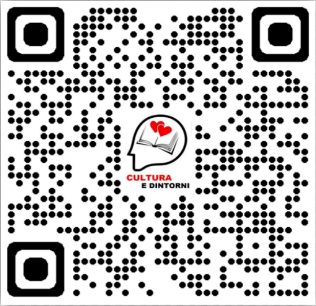 PREMIO NAZIONALE DI POESIA “SCRIPTA MANENT” - III EDIZIONE 2024Scadenza iscrizione: 23 marzo 2024Patrocinato da: Comune di Rosolini (prov. Di Siracusa)Sponsorizzato da: Banca di Credito Cooperativo di Pachino (SR)Organizzato da: Associazione Cultura e Dintorni Rosolini (Siracusa)Indirizzo sede: via Alighieri n. 53 - 96019 Rosolini (SR)E-mail: cultedint@gmail.com ; Cellulare: 3392855714Sito Internet: https://sites.google.com/view/culturaedintorni/home-pageIndirizzo spedizione degli elaborati via mail: cultedint@gmail.comIndirizzo spedizione degli elaborati cartacei: Via Alighieri n. 53 - 96019 Rosolini (SR)Bando completo (link): https://sites.google.com/view/culturaedintorni/home-pageSezione unica: poesia edita e/o inedita a tema libero.• Categoria A – Scuola Primaria;• Categoria B – Scuola Secondaria I grado;• Categoria C –Scuola Secondaria II grado;• Categoria D - Adulti – A partire dal diciottesimo anno di età (non appartenenti alle categorie precedenti).Lunghezza massima della lirica: trentacinque versi.Numero massimo di opere ammesse: tre.Quote di partecipazione: La partecipazione al concorso è gratuita solo per le Categorie A, B, C; per la Categoria D (adulti) l’iscrizione prevede il versamento di un contributo di 15,00 € (quindici euro) tramite bonifico su Postepay Evolution:IBAN: IT 12K3608105138245376145382 – BIC / SWIFT: BPPIITRRXXXIntestazione: Blandino GiuseppeCausale: Premio di Poesia Scripta Manent - III edizione 2024. Partecipante “nome e cognome”.Gli autori della Cat. D dovranno inviare con l’iscrizione anche una copia del versamento effettuato.Premi Categoria D (Adulti):• 1° premio Euro 300, targa e motivazione della Giuria• 2° premio Euro 200 targa e motivazione della Giuria• 3° premio Euro 100 targa e motivazione della GiuriaPremi Categoria A, B, C (studenti):• 1° premio targa e motivazione della Giuria• 2° premio targa e motivazione della Giuria• 3° premio targa e motivazione della GiuriaVerranno altresì assegnate alcune menzioni d’onore e i seguenti Premi Speciali: Premio del Presidente di Giuria, Premio della Critica, Premio Cultura e Dintorni.Premiazione: La cerimonia di premiazione si terrà a Rosolini (SR) entro il mese di maggio 2024.Notizie sui lavori e sui risultati: La data della cerimonia di premiazione e l’elenco dei finalisti saranno pubblicati sul sito dell’Associazione almeno dieci giorni prima della conclusione dell’evento. I vincitori saranno comunque avvisati telefonicamente.Giuria: i nominativi verranno resi noti all’atto della premiazione.Sito internet: https://sites.google.com/view/culturaedintorni/home-page(sezione “eventi”)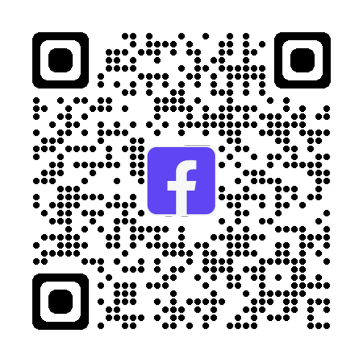 Pagina faceBook: https://www.facebook.com/groups/293011149248(sezione “file”)